NO. 36 JOURNALof theHOUSE OF REPRESENTATIVESof theSTATE OF SOUTH CAROLINA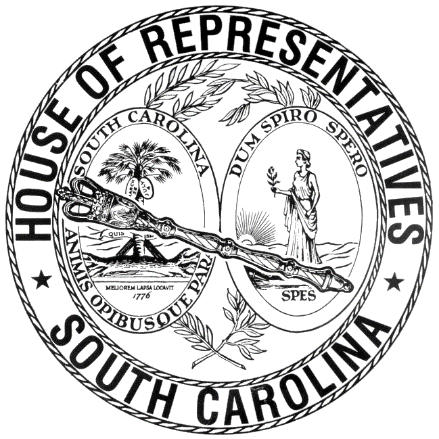 REGULAR SESSION BEGINNING TUESDAY, JANUARY 10, 2023 ________TUESDAY, MARCH 19, 2024(STATEWIDE SESSION)Indicates Matter StrickenIndicates New MatterThe House assembled at 12:00 noon.Deliberations were opened with prayer by Rev. Charles E. Seastrunk, Jr., as follows:	Our thought for today is from Ezekiel 37:14: “And I will put my Spirit with you, and you shall live, and I will place you in your own land, then you shall know that I am the Lord; I have spoken and I will do it, declares the Lord.”	Let us pray. Lord, breathe Your spirit upon us and make us live for You. Continue Your blessings upon these men and women as they continue the work set before them. Guide them and refresh them in their duties. Bless and keep our defenders of freedom and first responders as they care for us. Look in favor upon our World, Nation, President, State, Governor, Speaker, Staff, and all who give of time and effort for this great cause. Bless and keep our men and women of our Armed Forces safe. Heal the wounds, those seen and those hidden, of our brave warriors who sacrifice for all of us. Lord, in Your mercy, hear our prayers. Amen.Pursuant to Rule 6.3, the House of Representatives was led in the Pledge of Allegiance to the Flag of the United States of America by the SPEAKER.After corrections to the Journal of the proceedings of Wednesday, March 13, the SPEAKER ordered it confirmed.MOTION ADOPTEDRep. HENDERSON-MYERS moved that when the House adjourns, it adjourn in memory of her brother-in-law, Raymond Jerome Bullock, which was agreed to.REGULATION WITHDRAWN AND RESUBMITTEDDocument No. 5136Agency: Department of Health and Environmental ControlStatutory Authority: 1976 Code Sections 44-7-110 through 44-7-340Certification of Need for Health Facilities and ServicesReceived by Speaker of the House of Representatives January 10, 2023Referred to Regulations and Administrative Procedures CommitteeLegislative Review Expiration May 10, 2023Revised: April 4, 2024REGULATIONS RECEIVED  The following were received and referred to the appropriate committee for consideration:Document No. 5264Agency: Department of Health and Environmental ControlStatutory Authority: 1976 Code Section 44-7-110 through 44-7-394Standards for Licensing Ambulatory Surgical FacilitiesReceived by Speaker of the House of Representatives March 14, 2024Referred to Regulations and Administrative Procedures CommitteeLegislative Review Expiration March 18, 2025Document No. 5265Agency: Department of Health and Environmental ControlStatutory Authority: 1976 Code Sections 44-7-110 through 44-7-394Minimum Standards for Licensing Hospitals and Institutional General InfirmariesReceived by Speaker of the House of Representatives March 14, 2024Referred to Regulations and Administrative Procedures CommitteeLegislative Review Expiration March 18, 2025HOUSE RESOLUTIONThe following was introduced:H. 5268 -- Reps. Cobb-Hunter, Alexander, Anderson, Atkinson, Bailey, Ballentine, Bamberg, Bannister, Bauer, Beach, Bernstein, Blackwell, Bradley, Brewer, Brittain, Burns, Bustos, Calhoon, Carter, Caskey, Chapman, Chumley, Clyburn, Collins, Connell, B. J. Cox, B. L. Cox, Crawford, Cromer, Davis, Dillard, Elliott, Erickson, Felder, Forrest, Gagnon, Garvin, Gatch, Gibson, Gilliam, Gilliard, Guest, Guffey, Haddon, Hager, Hardee, Harris, Hart, Hartnett, Hayes, Henderson-Myers, Henegan, Herbkersman, Hewitt, Hiott, Hixon, Hosey, Howard, Hyde, Jefferson, J. E. Johnson, J. L. Johnson, S. Jones, W. Jones, Jordan, Kilmartin, King, Kirby, Landing, Lawson, Leber, Ligon, Long, Lowe, Magnuson, May, McCabe, McCravy, McDaniel, McGinnis, Mitchell, J. Moore, T. Moore, A. M. Morgan, T. A. Morgan, Moss, Murphy, Neese, B. Newton, W. Newton, Nutt, O'Neal, Oremus, Ott, Pace, Pedalino, Pendarvis, Pope, Rivers, Robbins, Rose, Rutherford, Sandifer, Schuessler, Sessions, G. M. Smith, M. M. Smith, Stavrinakis, Taylor, Thayer, Thigpen, Trantham, Vaughan, Weeks, West, Wetmore, Wheeler, White, Whitmire, Williams, Willis, Wooten and Yow: A HOUSE RESOLUTION TO EXPRESS PROFOUND SORROW UPON THE PASSING OF BARBARA ANN HOLMES HOWARD, TO CELEBRATE HER LIFE, AND TO EXTEND THE DEEPEST SYMPATHY TO HER FAMILY AND MANY FRIENDS.The Resolution was adopted.HOUSE RESOLUTIONThe following was introduced:H. 5269 -- Reps. T. Moore, Alexander, Anderson, Atkinson, Bailey, Ballentine, Bamberg, Bannister, Bauer, Beach, Bernstein, Blackwell, Bradley, Brewer, Brittain, Burns, Bustos, Calhoon, Carter, Caskey, Chapman, Chumley, Clyburn, Cobb-Hunter, Collins, Connell, B. J. Cox, B. L. Cox, Crawford, Cromer, Davis, Dillard, Elliott, Erickson, Felder, Forrest, Gagnon, Garvin, Gatch, Gibson, Gilliam, Gilliard, Guest, Guffey, Haddon, Hager, Hardee, Harris, Hart, Hartnett, Hayes, Henderson-Myers, Henegan, Herbkersman, Hewitt, Hiott, Hixon, Hosey, Howard, Hyde, Jefferson, J. E. Johnson, J. L. Johnson, S. Jones, W. Jones, Jordan, Kilmartin, King, Kirby, Landing, Lawson, Leber, Ligon, Long, Lowe, Magnuson, May, McCabe, McCravy, McDaniel, McGinnis, Mitchell, J. Moore, A. M. Morgan, T. A. Morgan, Moss, Murphy, Neese, B. Newton, W. Newton, Nutt, O'Neal, Oremus, Ott, Pace, Pedalino, Pendarvis, Pope, Rivers, Robbins, Rose, Rutherford, Sandifer, Schuessler, Sessions, G. M. Smith, M. M. Smith, Stavrinakis, Taylor, Thayer, Thigpen, Trantham, Vaughan, Weeks, West, Wetmore, Wheeler, White, Whitmire, Williams, Willis, Wooten and Yow: A HOUSE RESOLUTION TO RECOGNIZE AND HONOR THE DORMAN HIGH SCHOOL VOLLEYBALL TEAM, COACHES, AND SCHOOL OFFICIALS FOR AN OUTSTANDING SEASON AND TO CONGRATULATE THEM FOR WINNING THE 2023 SOUTH CAROLINA CLASS AAAAA STATE CHAMPIONSHIP TITLE.The Resolution was adopted.HOUSE RESOLUTIONThe following was introduced:H. 5270 -- Reps. T. Moore, Alexander, Anderson, Atkinson, Bailey, Ballentine, Bamberg, Bannister, Bauer, Beach, Bernstein, Blackwell, Bradley, Brewer, Brittain, Burns, Bustos, Calhoon, Carter, Caskey, Chapman, Chumley, Clyburn, Cobb-Hunter, Collins, Connell, B. J. Cox, B. L. Cox, Crawford, Cromer, Davis, Dillard, Elliott, Erickson, Felder, Forrest, Gagnon, Garvin, Gatch, Gibson, Gilliam, Gilliard, Guest, Guffey, Haddon, Hager, Hardee, Harris, Hart, Hartnett, Hayes, Henderson-Myers, Henegan, Herbkersman, Hewitt, Hiott, Hixon, Hosey, Howard, Hyde, Jefferson, J. E. Johnson, J. L. Johnson, S. Jones, W. Jones, Jordan, Kilmartin, King, Kirby, Landing, Lawson, Leber, Ligon, Long, Lowe, Magnuson, May, McCabe, McCravy, McDaniel, McGinnis, Mitchell, J. Moore, A. M. Morgan, T. A. Morgan, Moss, Murphy, Neese, B. Newton, W. Newton, Nutt, O'Neal, Oremus, Ott, Pace, Pedalino, Pendarvis, Pope, Rivers, Robbins, Rose, Rutherford, Sandifer, Schuessler, Sessions, G. M. Smith, M. M. Smith, Stavrinakis, Taylor, Thayer, Thigpen, Trantham, Vaughan, Weeks, West, Wetmore, Wheeler, White, Whitmire, Williams, Willis, Wooten and Yow: A HOUSE RESOLUTION TO CELEBRATE THE DORMAN HIGH SCHOOL GIRLS GOLF TEAM ON WINNING THE 2023 SOUTH CAROLINA HIGH SCHOOL LEAGUE CLASS AAAAA STATE CHAMPIONSHIP TITLE.The Resolution was adopted.HOUSE RESOLUTIONThe following was introduced:H. 5271 -- Reps. T. Moore, Alexander, Anderson, Atkinson, Bailey, Ballentine, Bamberg, Bannister, Bauer, Beach, Bernstein, Blackwell, Bradley, Brewer, Brittain, Burns, Bustos, Calhoon, Carter, Caskey, Chapman, Chumley, Clyburn, Cobb-Hunter, Collins, Connell, B. J. Cox, B. L. Cox, Crawford, Cromer, Davis, Dillard, Elliott, Erickson, Felder, Forrest, Gagnon, Garvin, Gatch, Gibson, Gilliam, Gilliard, Guest, Guffey, Haddon, Hager, Hardee, Harris, Hart, Hartnett, Hayes, Henderson-Myers, Henegan, Herbkersman, Hewitt, Hiott, Hixon, Hosey, Howard, Hyde, Jefferson, J. E. Johnson, J. L. Johnson, S. Jones, W. Jones, Jordan, Kilmartin, King, Kirby, Landing, Lawson, Leber, Ligon, Long, Lowe, Magnuson, May, McCabe, McCravy, McDaniel, McGinnis, Mitchell, J. Moore, A. M. Morgan, T. A. Morgan, Moss, Murphy, Neese, B. Newton, W. Newton, Nutt, O'Neal, Oremus, Ott, Pace, Pedalino, Pendarvis, Pope, Rivers, Robbins, Rose, Rutherford, Sandifer, Schuessler, Sessions, G. M. Smith, M. M. Smith, Stavrinakis, Taylor, Thayer, Thigpen, Trantham, Vaughan, Weeks, West, Wetmore, Wheeler, White, Whitmire, Williams, Willis, Wooten and Yow: A HOUSE RESOLUTION TO RECOGNIZE AND HONOR THE DORMAN HIGH SCHOOL BOYS CROSS COUNTRY TEAM, COACHES, AND SCHOOL OFFICIALS FOR AN EXTRAORDINARY SEASON AND TO CONGRATULATE THEM FOR WINNING THE 2023 SOUTH CAROLINA CLASS AAAAA STATE CHAMPIONSHIP TITLE.The Resolution was adopted.HOUSE RESOLUTIONThe following was introduced:H. 5272 -- Reps. Pedalino, Alexander, Anderson, Atkinson, Bailey, Ballentine, Bamberg, Bannister, Bauer, Beach, Bernstein, Blackwell, Bradley, Brewer, Brittain, Burns, Bustos, Calhoon, Carter, Caskey, Chapman, Chumley, Clyburn, Cobb-Hunter, Collins, Connell, B. J. Cox, B. L. Cox, Crawford, Cromer, Davis, Dillard, Elliott, Erickson, Felder, Forrest, Gagnon, Garvin, Gatch, Gibson, Gilliam, Gilliard, Guest, Guffey, Haddon, Hager, Hardee, Harris, Hart, Hartnett, Hayes, Henderson-Myers, Henegan, Herbkersman, Hewitt, Hiott, Hixon, Hosey, Howard, Hyde, Jefferson, J. E. Johnson, J. L. Johnson, S. Jones, W. Jones, Jordan, Kilmartin, King, Kirby, Landing, Lawson, Leber, Ligon, Long, Lowe, Magnuson, May, McCabe, McCravy, McDaniel, McGinnis, Mitchell, J. Moore, T. Moore, A. M. Morgan, T. A. Morgan, Moss, Murphy, Neese, B. Newton, W. Newton, Nutt, O'Neal, Oremus, Ott, Pace, Pendarvis, Pope, Rivers, Robbins, Rose, Rutherford, Sandifer, Schuessler, Sessions, G. M. Smith, M. M. Smith, Stavrinakis, Taylor, Thayer, Thigpen, Trantham, Vaughan, Weeks, West, Wetmore, Wheeler, White, Whitmire, Williams, Willis, Wooten and Yow: A HOUSE RESOLUTION TO CONGRATULATE THE LAURENCE MANNING ACADEMY COED BOWLING TEAM AND COACHES ON WINNING THE 2024 SOUTH CAROLINA INDEPENDENT SCHOOL ASSOCIATION STATE CHAMPIONSHIP TITLE AND TO APPLAUD THE TEAM ON ITS OUTSTANDING SEASON.The Resolution was adopted.HOUSE RESOLUTIONThe following was introduced:H. 5273 -- Reps. Mitchell, Yow, B. Newton, Alexander, Anderson, Atkinson, Bailey, Ballentine, Bamberg, Bannister, Bauer, Beach, Bernstein, Blackwell, Bradley, Brewer, Brittain, Burns, Bustos, Calhoon, Carter, Caskey, Chapman, Chumley, Clyburn, Cobb-Hunter, Collins, Connell, B. J. Cox, B. L. Cox, Crawford, Cromer, Davis, Dillard, Elliott, Erickson, Felder, Forrest, Gagnon, Garvin, Gatch, Gibson, Gilliam, Gilliard, Guest, Guffey, Haddon, Hager, Hardee, Harris, Hart, Hartnett, Hayes, Henderson-Myers, Henegan, Herbkersman, Hewitt, Hiott, Hixon, Hosey, Howard, Hyde, Jefferson, J. E. Johnson, J. L. Johnson, S. Jones, W. Jones, Jordan, Kilmartin, King, Kirby, Landing, Lawson, Leber, Ligon, Long, Lowe, Magnuson, May, McCabe, McCravy, McDaniel, McGinnis, J. Moore, T. Moore, A. M. Morgan, T. A. Morgan, Moss, Murphy, Neese, W. Newton, Nutt, O'Neal, Oremus, Ott, Pace, Pedalino, Pendarvis, Pope, Rivers, Robbins, Rose, Rutherford, Sandifer, Schuessler, Sessions, G. M. Smith, M. M. Smith, Stavrinakis, Taylor, Thayer, Thigpen, Trantham, Vaughan, Weeks, West, Wetmore, Wheeler, White, Whitmire, Williams, Willis and Wooten: A HOUSE RESOLUTION TO RECOGNIZE AND HONOR THE ANDREW JACKSON HIGH SCHOOL GIRLS BASKETBALL TEAM, COACHES, AND SCHOOL OFFICIALS FOR AN OUTSTANDING SEASON AND TO CONGRATULATE THEM FOR WINNING THE 2024 SOUTH CAROLINA CLASS AA STATE CHAMPIONSHIP TITLE.The Resolution was adopted.HOUSE RESOLUTIONThe following was introduced:H. 5274 -- Reps. Nutt, Alexander, Anderson, Atkinson, Bailey, Ballentine, Bamberg, Bannister, Bauer, Beach, Bernstein, Blackwell, Bradley, Brewer, Brittain, Burns, Bustos, Calhoon, Carter, Caskey, Chapman, Chumley, Clyburn, Cobb-Hunter, Collins, Connell, B. J. Cox, B. L. Cox, Crawford, Cromer, Davis, Dillard, Elliott, Erickson, Felder, Forrest, Gagnon, Garvin, Gatch, Gibson, Gilliam, Gilliard, Guest, Guffey, Haddon, Hager, Hardee, Harris, Hart, Hartnett, Hayes, Henderson-Myers, Henegan, Herbkersman, Hewitt, Hiott, Hixon, Hosey, Howard, Hyde, Jefferson, J. E. Johnson, J. L. Johnson, S. Jones, W. Jones, Jordan, Kilmartin, King, Kirby, Landing, Lawson, Leber, Ligon, Long, Lowe, Magnuson, May, McCabe, McCravy, McDaniel, McGinnis, Mitchell, J. Moore, T. Moore, A. M. Morgan, T. A. Morgan, Moss, Murphy, Neese, B. Newton, W. Newton, O'Neal, Oremus, Ott, Pace, Pedalino, Pendarvis, Pope, Rivers, Robbins, Rose, Rutherford, Sandifer, Schuessler, Sessions, G. M. Smith, M. M. Smith, Stavrinakis, Taylor, Thayer, Thigpen, Trantham, Vaughan, Weeks, West, Wetmore, Wheeler, White, Whitmire, Williams, Willis, Wooten and Yow: A HOUSE RESOLUTION TO RECOGNIZE AND COMMEND THE PROFESSIONAL ENGINEERS WHO LIVE AND WORK IN THE GREAT STATE OF SOUTH CAROLINA, TO ENCOURAGE ALL SOUTH CAROLINIANS TO HONOR OUR ENGINEERS FOR THEIR MANY CONTRIBUTIONS TO THE PALMETTO STATE'S QUALITY OF LIFE, AND TO DECLARE WEDNESDAY, APRIL 10, 2024, AS "PROFESSIONAL ENGINEERS DAY" IN SOUTH CAROLINA.The Resolution was adopted.HOUSE RESOLUTIONThe following was introduced:H. 5276 -- Reps. Anderson and Hewitt: A HOUSE RESOLUTION TO RECOGNIZE AND HONOR MARY JOYCE HOLMES, BOARD MEMBER ON THE GEORGETOWN COUNTY BOARD OF VOTER REGISTRATION AND ELECTIONS, AND TO COMMEND HER FOR HER SIGNIFICANT COMMUNITY SERVICE AND FOR HER DEDICATION TO REGISTERING MINORITY VOTERS AND ENCOURAGING THEM TO VOTE.The Resolution was adopted.HOUSE RESOLUTIONThe following was introduced:H. 5277 -- Reps. Connell, B. Newton, Mitchell, Wheeler, Alexander, Anderson, Atkinson, Bailey, Ballentine, Bamberg, Bannister, Bauer, Beach, Bernstein, Blackwell, Bradley, Brewer, Brittain, Burns, Bustos, Calhoon, Carter, Caskey, Chapman, Chumley, Clyburn, Cobb-Hunter, Collins, B. J. Cox, B. L. Cox, Crawford, Cromer, Davis, Dillard, Elliott, Erickson, Felder, Forrest, Gagnon, Garvin, Gatch, Gibson, Gilliam, Gilliard, Guest, Guffey, Haddon, Hager, Hardee, Harris, Hart, Hartnett, Hayes, Henderson-Myers, Henegan, Herbkersman, Hewitt, Hiott, Hixon, Hosey, Howard, Hyde, Jefferson, J. E. Johnson, J. L. Johnson, S. Jones, W. Jones, Jordan, Kilmartin, King, Kirby, Landing, Lawson, Leber, Ligon, Long, Lowe, Magnuson, May, McCabe, McCravy, McDaniel, McGinnis, J. Moore, T. Moore, A. M. Morgan, T. A. Morgan, Moss, Murphy, Neese, W. Newton, Nutt, O'Neal, Oremus, Ott, Pace, Pedalino, Pendarvis, Pope, Rivers, Robbins, Rose, Rutherford, Sandifer, Schuessler, Sessions, G. M. Smith, M. M. Smith, Stavrinakis, Taylor, Thayer, Thigpen, Trantham, Vaughan, Weeks, West, Wetmore, White, Whitmire, Williams, Willis, Wooten and Yow: A HOUSE RESOLUTION TO CELEBRATE THE CAMDEN HIGH SCHOOL GIRLS BASKETBALL TEAM FOR CAPTURING THE 2024 CLASS AAA STATE CHAMPIONSHIP TITLE AND TO CONGRATULATE THE TEAM'S EXCEPTIONAL PLAYERS, COACH, AND STAFF ON A SUPERB SEASON.The Resolution was adopted.HOUSE RESOLUTIONThe following was introduced:H. 5278 -- Reps. Thayer, Cromer, West, Chapman, Gagnon, Alexander, Anderson, Atkinson, Bailey, Ballentine, Bamberg, Bannister, Bauer, Beach, Bernstein, Blackwell, Bradley, Brewer, Brittain, Burns, Bustos, Calhoon, Carter, Caskey, Chumley, Clyburn, Cobb-Hunter, Collins, Connell, B. J. Cox, B. L. Cox, Crawford, Davis, Dillard, Elliott, Erickson, Felder, Forrest, Garvin, Gatch, Gibson, Gilliam, Gilliard, Guest, Guffey, Haddon, Hager, Hardee, Harris, Hart, Hartnett, Hayes, Henderson-Myers, Henegan, Herbkersman, Hewitt, Hiott, Hixon, Hosey, Howard, Hyde, Jefferson, J. E. Johnson, J. L. Johnson, S. Jones, W. Jones, Jordan, Kilmartin, King, Kirby, Landing, Lawson, Leber, Ligon, Long, Lowe, Magnuson, May, McCabe, McCravy, McDaniel, McGinnis, Mitchell, J. Moore, T. Moore, A. M. Morgan, T. A. Morgan, Moss, Murphy, Neese, B. Newton, W. Newton, Nutt, O'Neal, Oremus, Ott, Pace, Pedalino, Pendarvis, Pope, Rivers, Robbins, Rose, Rutherford, Sandifer, Schuessler, Sessions, G. M. Smith, M. M. Smith, Stavrinakis, Taylor, Thigpen, Trantham, Vaughan, Weeks, Wetmore, Wheeler, White, Whitmire, Williams, Willis, Wooten and Yow: A HOUSE RESOLUTION TO CELEBRATE THE T.L. HANNA HIGH SCHOOL MARCHING BAND AND BAND DIRECTORS FOR AN OUTSTANDING SEASON AND TO APPLAUD THEM ON CAPTURING THE 2023 CLASS AAAA STATE CHAMPIONSHIP.The Resolution was adopted.CONCURRENT RESOLUTIONThe Senate sent to the House the following:S. 1167 -- Senator Cromer: A CONCURRENT RESOLUTION TO RECOGNIZE APRIL 3, 2024 AS "BATTEN DISEASE AWARENESS DAY" IN SOUTH CAROLINA.The Concurrent Resolution was agreed to and ordered returned to the Senate with concurrence.INTRODUCTION OF BILL  The following Bill was introduced, read the first time, and referred to appropriate committee:H. 5275 -- Reps. J. L. Johnson and W. Jones: A BILL TO AMEND THE SOUTH CAROLINA CODE OF LAWS BY ADDING SECTION 38-63-110 SO AS TO REQUIRE INSURERS THAT ISSUE INDIVIDUAL LIFE INSURANCE POLICIES TO OFFER LIFE INSURANCE COVERAGE FOR EMBRYOS; AND BY ADDING SECTION 38-65-130 SO AS TO REQUIRE INSURERS THAT ISSUE GROUP LIFE INSURANCE POLICIES TO OFFER LIFE INSURANCE COVERAGE FOR EMBRYOS.Referred to Committee on JudiciaryROLL CALLThe roll call of the House of Representatives was taken resulting as follows:Total Present--112STATEMENT OF ATTENDANCERep. A. M. MORGAN signed a statement with the Clerk that he came in after the roll call of the House and was present for the Session on Wednesday, March 13.LEAVE OF ABSENCEThe SPEAKER granted Rep. B. J. COX a leave of absence for the day.LEAVE OF ABSENCEThe SPEAKER granted Rep. HERBKERSMAN a leave of absence for the day.LEAVE OF ABSENCEThe SPEAKER granted Rep. TAYLOR a leave of absence for the day due to official legislative business.LEAVE OF ABSENCEThe SPEAKER granted Rep. VAUGHAN a leave of absence for the day.LEAVE OF ABSENCEThe SPEAKER granted Rep. BALLENTINE a leave of absence for the day due to business reasons.LEAVE OF ABSENCEThe SPEAKER granted Rep. FELDER a leave of absence for the day due to family medical reasons.LEAVE OF ABSENCEThe SPEAKER granted Rep. COLLINS a leave of absence for the day.DOCTOR OF THE DAYAnnouncement was made that Dr. Mark Humphrey of Richland County was the Doctor of the Day for the General Assembly.CO-SPONSORS ADDEDIn accordance with House Rule 5.2 below:“5.2 Every bill before presentation shall have its title endorsed; every report, its title at length; every petition, memorial, or other paper, its prayer or substance; and, in every instance, the name of the member presenting any paper shall be endorsed and the papers shall be presented by the member to the Speaker at the desk. A member may add his name to a bill or resolution or a co-sponsor of a bill or resolution may remove his name at any time prior to the bill or resolution receiving passage on second reading. The member or co-sponsor shall notify the Clerk of the House in writing of his desire to have his name added or removed from the bill or resolution. The Clerk of the House shall print the member's or co-sponsor's written notification in the House Journal. The removal or addition of a name does not apply to a bill or resolution sponsored by a committee.” CO-SPONSOR ADDEDCO-SPONSORS ADDEDCO-SPONSOR ADDEDCO-SPONSOR ADDEDCO-SPONSOR ADDEDCO-SPONSOR ADDEDCO-SPONSOR ADDEDCO-SPONSOR ADDEDH. 3989--RECOMMITTEDThe following Bill was taken up:H. 3989 -- Reps. Ott, G. M. Smith, Cobb-Hunter, Ligon, Kirby, Haddon, Oremus, Brewer, Gagnon, Sandifer, Weeks, Williams, Henegan, Bauer, Forrest, Jefferson, Wheeler, Anderson and Calhoon: A BILL TO AMEND THE SOUTH CAROLINA CODE OF LAWS BY ADDING ARTICLE 9 TO CHAPTER 33, TITLE 58 SO AS TO ESTABLISH THE "SOLAR, AGRICULTURAL, FARMLAND, AND ENVIRONMENTAL ACT"; TO PROVIDE FOR DEFINITIONS; TO ESTABLISH CERTIFICATE REQUIREMENTS FOR CONSTRUCTION OF PHOTOVOLTAIC ENERGY FACILITIES; TO ESTABLISH THE CERTIFICATE APPLICATION PROCESS; TO PROVIDE REQUIREMENTS FOR HEARINGS REGARDING THE CERTIFICATE APPLICATION; TO ESTABLISH THE PARTIES TO A CERTIFICATION PROCEEDING; TO REQUIRE A RECORD OF THE PROCEEDINGS AND TO PERMIT THE PUBLIC SERVICE COMMISSION TO CONSOLIDATE THE REPRESENTATION OF PARTIES WITH SIMILAR INTERESTS; TO ESTABLISH REQUIREMENTS FOR THE PUBLIC SERVICE COMMISSION'S DECISION REGARDING AN APPLICATION; TO REQUIRE THE PUBLIC SERVICE COMMISSION TO ISSUE AN ORDER WITHIN ONE HUNDRED EIGHTY DAYS FROM THE DATE THE APPLICATION IS FILED; TO PROVIDE FOR PAYMENT OF COSTS FOR THE OFFICE OF REGULATORY STAFF AND THE PUBLIC SERVICE COMMISSION FOR A FILED APPLICATION; AND TO CREATE THE AGRICULTURAL AND FARMLAND VIABILITY PROTECTION FUND.Rep. SANDIFER moved to recommit the Bill to the Committee on Labor, Commerce and Industry, which was agreed to.H. 3988--AMENDED AND DEBATE ADJOURNEDThe following Bill was taken up:H. 3988 -- Reps. Davis, M. M. Smith, B. J. Cox, Pedalino, Forrest, Wheeler, Kirby and Guffey: A BILL TO AMEND THE SOUTH CAROLINA CODE OF LAWS BY AMENDING SECTION 40-43-30, RELATING TO DEFINITIONS IN THE PHARMACY PRACTICE ACT, SO AS TO PROVIDE ADDITIONAL ACTS THAT CONSTITUTE THE PRACTICE OF PHARMACY, TO PERMIT THE DELEGATION OF CERTAIN ACTS TO TRAINED PHARMACY TECHNICIANS AND PHARMACY INTERNS, AND TO DEFINE AN ADDITIONAL TERM; BY AMENDING SECTION 40-43-84, RELATING TO PHARMACY INTERNS AND EXTERNS, SO AS TO REMOVE CERTAIN DIRECT SUPERVISION REQUIREMENTS; BY AMENDING SECTION 40-43-190, RELATING TO PROTOCOL FOR PHARMACISTS TO ADMINISTER VACCINES WITHOUT PRACTITIONER ORDERS, SO AS TO INCLUDE THE DISPENSATION OF CERTAIN DRUGS AND DEVICES, TO LOWER THE VACCINATION RECIPIENT AGE TO TWELVE YEARS OF AGE, TO AUTHORIZE DIRECTLY SUPERVISED PHARMACY INTERNS TO ADMINISTER CERTAIN VACCINATIONS, AND TO PROVIDE WRITTEN PROTOCOL REQUIREMENTS, AMONG OTHER THINGS; BY AMENDING SECTION 40-43-200, RELATING TO THE JOINT PHARMACIST-ADMINISTERED VACCINES COMMITTEE, SO AS TO RENAME THE COMMITTEE AS THE "JOINT PHARMACIST ACCESS COMMITTEE" AND MAKE OTHER CONFORMING CHANGES; AND TO PROVIDE THE PHARMACIST ACCESS COMMITTEE MUST SUBMIT ITS INITIAL RECOMMENDATIONS TO THE BOARD OF PHARMACY NO LATER THAN FOUR MONTHS AFTER THE PASSAGE OF THIS ACT, AND PERIODICALLY THEREAFTER AS DETERMINED BY THE COMMITTEE.The Committee on Medical, Military, Public and Municipal Affairs proposed the following Amendment No. 1 to H. 3988 (LC-3988.WAB0002H), which was adopted:Amend the bill, as and if amended, SECTION 1, by striking Section 40-43-30(73)(e) and (f) and inserting:			(e) initiation, ordering, and administration of flu and COVID tests. Pharmacists may delegate the task of administering tests provided for in this subsection to a trained pharmacy technician or pharmacy intern, but the pharmacist must perform any interpretation of the results;			(f) reporting of a person’s flu or COVID test results and the referral of that patient for follow up care to the healthcare provider identified by the patient or if none is identified, to an appropriate health care provider; orAmend the bill further, by adding an appropriately numbered SECTION to read:SECTION X.	Section 40-43-40(A) and (B) of the S.C. Code is amended to read:	Section 40-43-40.	(A) There is created the State Board of Pharmacy to be composed of nineten members, appointed by the Governor with advice and consent of the Senate, one of whom must be a lay member from the State at large, one of whom must be a state-certified pharmacy technician from the State at-large, one of whom must be a pharmacist from the State at large, and seven of whom must be pharmacists representing each of the seven congressional districts. However, if no hospital pharmacist is selected to represent any of the seven congressional districts, the Governor shall appoint a hospital pharmacist as the pharmacist at large.	(B) The pharmacist at large, the state-certified pharmacy technician, and the lay member shall serve coterminously with the appointing Governor and until their successors are appointed and qualify. The certified pharmacy technician must be actively engaged as a certified pharmacy technician. The board shall conduct an election to nominate three pharmacists from each congressional district to be submitted to the Governor for consideration for appointment. The Governor shall appoint one pharmacist to represent each congressional district from among the nominees submitted for that district. The election shall provide for participation by all pharmacists currently licensed and residing in the congressional district for which the nomination is being made. The pharmacists must be residents of the congressional district they represent, licensed, in good standing to practice pharmacy in this State, and actively engaged in the practice of pharmacy in this State. The members of the board representing the seven congressional districts shall serve terms of six years and until their successors are appointed and qualify. No member may serve more than two successive terms of office except that a member serving an unexpired term may be reelected and reappointed for two successive terms.Amend the bill further, SECTION 5, by striking Section 40-43-190(B) and (C) and inserting:	Section 40‑43‑190.	(A)(1) Upon recommendation of the Joint Pharmacist Administered Vaccines Committee, the Board of Medical Examiners shall determine whether a specific vaccine is appropriate for administration by a pharmacist without a written order or prescription of a practitioner pursuant to this section. If a vaccine is approved, the Board of Medical Examiners shall issue a written protocol for the administration of vaccines by pharmacists without an order or prescription of a practitioner.		(2) The administration of vaccines as authorized in this section must not be to a person under the age of eighteensixteen years;  provided, however, that:			(a) the influenza vaccine may be administered to a person twelve years of age or older pursuant to protocol issued by the Board of Medical Examiners;			(b) the influenza vaccine may be administered to a person under the age of twelve pursuant to protocol issued by the Board of Medical Examiners upon recommendation of the Joint Pharmacist Administered Vaccines Committee;  and			(c)a pharmacist who has completed the training described in subsection (B)(1) may administer other vaccines approved by the Centers for Disease Control to a person of any age pursuant to a written order or prescription of a practitioner for a specific patient of that practitioner; and			(d) if the person receiving a vaccine is under the age of eighteen years, a pharmacist must inform the patient and their caregiver of the importance of mental health and routine well care visits with a pediatrician or other licensed primary care provider and refer patients as appropriate.		(3) The written protocol must further authorize pharmacists to administer without an order or prescription of a practitioner those medications necessary in the treatment of adverse events. These medications must be used only in the treatment of adverse events and must be limited to those delineated within the written protocol.		(4) The Board of Medical Examiners must issue the written protocol upon its approval of the vaccine for administration pursuant to this section.		(5) A pharmacist who has completed the training described in subsection (B)(1) may administer a vaccine approved by the Centers for Disease Control pursuant to written order or prescription of a practitioner for a specific patient of that practitioner.	(B) The written protocol must provide that:		(1) A pharmacist seeking authorization to administer a vaccine approved pursuant to this section shall successfully complete a course of training accredited by the Accreditation Council for Pharmacy Education or a similar health authority or professional body approved by the Board of Pharmacy and the Board of Medical Examiners. Training must comply with current Centers for Disease Control guidelines and must include study materials, hands‑on training, and techniques for administering vaccines and must provide instruction and experiential training in the following content areas:			(a) mechanisms of action for vaccines, contraindications, drug interactions, and monitoring after vaccine administration;			(b) standards for adult vaccination practices;			(c) basic immunology and vaccine protection;			(d) vaccine‑preventable diseases;			(e) recommended vaccination schedules;			(f) vaccine storage management;			(g) biohazard waste disposal and sterile techniques;			(h) informed consent;			(i) physiology and techniques for vaccine administration;			(j) prevaccine and postvaccine assessment and counseling;			(k) vaccination record management;			(l) management of adverse events, including identification, appropriate response, emergency procedures, documentation, and reporting;			(m) understanding of vaccine coverage by federal, state, and local entities;			(n) needle stick management.		(2) A pharmacist administering vaccinations without an order or prescription of a practitioner pursuant to this section shall:			(a) obtain the signed written consent of the person being vaccinated or that person's guardian;			(b) maintain a copy of the vaccine administration in that person's record and provide a copy to the person or the person's guardian;			(c) notify that person's designated physician or primary care provider of a vaccine administered;			(d) report administration of all vaccinations to the South Carolina Immunization Registry in compliance with regulations established by the Department of Health and Environmental Control as the department may require;  provided, however, that the phase‑in schedule provided in Regulation 61‑120 for reporting vaccinations does not apply to vaccinations administered pursuant to this section;			(e) maintain a current copy of the written protocol at each location at which a vaccination is administered pursuant to this section.		(3) A pharmacist may not delegate the administration of vaccines to a pharmacy technician or certified pharmacy technician.		(4) A pharmacy intern or pharmacy technician may administer vaccinations under the direct supervision, as defined in Section 40‑43‑84(C), of a pharmacist who has completed vaccination training as required by item (1) if the pharmacy intern or pharmacy technician:			(a) is certified through a basic life support or CPR provider‑level course that is jointly approved by the Board of Medical Examiners and the Board of Pharmacy and completes this course of training described in item (1); and			(b) completes this course of training described in item (1).if a pharmacy technician, the pharmacy technician must be:				(i) state‑certified; or				(ii) nonstate‑certified but administered vaccinations and received training pursuant to the federal Public Readiness and Emergency Preparedness (PREP) Act prior to the effective date of this section and registers with the Board of Pharmacy as an authorized vaccination provider.		(5) A pharmacist or pharmacy technician administering vaccinations shall, as part of the current continuing education requirements pursuant to Section 40‑43‑130, complete no less than one hour of continuing education each license year regarding administration of vaccinations.Amend the bill further, SECTION 6, by striking Section 40-43-200 and inserting:	Section 40‑43‑200.	(A) There is created a Joint Pharmacist Administered Vaccines  Committee as a committee to the Board of Medical Examiners which consists of seven members with experience regarding vaccines. The committee is comprised of two physicians selected by the Board of Medical Examiners, two pharmacists selected by the Board of Pharmacy, and two advanced practice nurse practitioners selected by the Board of Nursing. One member of the Department of Health and Environmental Control designated by the director of the department also shall serve on the committee. Members of the committee may not be compensated for their service on the board and may not receive mileage, per diem, and subsistence as otherwise authorized by law for members of state boards, committees, and commissions.Amend the bill further, SECTION 6, by striking Section 40-43-200(C) and inserting:	(C) The committee shall assist and advise the Board of Medical Examiners in determining whether a specific vaccine is appropriate for administration by a pharmacist without a written order or prescription of a practitioner pursuant to Section 40‑43‑190. For a specific vaccine recommended by the committee to the Board of Medical Examiners, the committee also must submit a proposed written protocol for the purpose of authorizing pharmacists to administer the vaccine as authorized by Section 40‑43‑190. The committee must submit its initial recommendations to the board no later than four months after the passage of this act, and periodically thereafter as determined by the committee.Amend the bill further, by striking SECTION 6 and inserting:SECTION 6.	 The Joint Pharmacist Administered Vaccines Committee must submit its initial recommendations to the board no later than four months after the passage of this act, and periodically thereafter as determined by the committee.Renumber sections to conform.Amend title to conform.Rep. M. M. SMITH explained the amendment.The amendment was then adopted.Rep. Harris proposed the following Amendment No. 2 to H. 3988 (LC-3988.VR0008H), which was tabled:Amend the bill, as and if amended, SECTION 5, by striking Section 40-43-190(B)(5) and inserting:		(5)4) A pharmacist or pharmacy technician administering vaccinations shall, as part of the current continuing education requirements pursuant to Section 40‑43‑130, complete no less than one hour of continuing education each license year regarding administration of vaccinations.		(5) Administering without a written order or prescription under this section is limited to vaccines that are approved by the federal Food and Drug Administration and are not a gene therapy or novel vaccine as defined in this item. For purposes of this item,     			(a) “Gene therapy” means any technique that attempts to prevent or cure a disease or to enhance or change the genetics of a person by insertional mutation of DNA sequences or through manipulation of genetic expression via synthetic mRNA-directed protein synthesis.		(b) “Novel vaccine” means a vaccine:				(i)	which has obtained Emergency Use Authorization by the U.S. Food and Drug Administration (FDA); 				(ii)	which has otherwise not been approved by the FDA; or				(iii)	which has been approved for use by the FDA for at least one calendar year.    		(c) “Vaccine” means a suspension of attenuated or killed microorganisms, or of antigenic proteins derived from them, that is administered by injection for the purpose of prevention, amelioration, or treatment of infectious diseases.  Renumber sections to conform.Amend title to conform.Rep. HARRIS explained the amendment.Rep. HARRIS spoke in favor of the amendment.Rep. M. M. SMITH moved to table the amendment.Rep. HIOTT demanded the yeas and nays which were taken, resulting as follows:Yeas 91; Nays 9 Those who voted in the affirmative are:Total--91 Those who voted in the negative are:Total--9So, the amendment was tabled.Rep. MAGNUSON moved to adjourn debate on the Bill, which was agreed to.  Rep. CLYBURN moved that the House do now adjourn, which was agreed to.RETURNED WITH CONCURRENCEThe Senate returned to the House with concurrence the following:H. 5036 -- Reps. Cobb-Hunter, Alexander, Anderson, Atkinson, Bailey, Ballentine, Bamberg, Bannister, Bauer, Beach, Bernstein, Blackwell, Bradley, Brewer, Brittain, Burns, Bustos, Calhoon, Carter, Caskey, Chapman, Chumley, Clyburn, Collins, Connell, B. J. Cox, B. L. Cox, Crawford, Cromer, Davis, Dillard, Elliott, Erickson, Felder, Forrest, Gagnon, Garvin, Gatch, Gibson, Gilliam, Gilliard, Guest, Guffey, Haddon, Hager, Hardee, Harris, Hart, Hartnett, Hayes, Henderson-Myers, Henegan, Herbkersman, Hewitt, Hiott, Hixon, Hosey, Howard, Hyde, Jefferson, J. E. Johnson, J. L. Johnson, S. Jones, W. Jones, Jordan, Kilmartin, King, Kirby, Landing, Lawson, Leber, Ligon, Long, Lowe, Magnuson, May, McCabe, McCravy, McDaniel, McGinnis, Mitchell, J. Moore, T. Moore, A. M. Morgan, T. A. Morgan, Moss, Murphy, Neese, B. Newton, W. Newton, Nutt, O'Neal, Oremus, Ott, Pace, Pedalino, Pendarvis, Pope, Rivers, Robbins, Rose, Rutherford, Sandifer, Schuessler, Sessions, G. M. Smith, M. M. Smith, Stavrinakis, Taylor, Thayer, Thigpen, Trantham, Vaughan, Weeks, West, Wetmore, Wheeler, White, Whitmire, Williams, Willis, Wooten and Yow: A CONCURRENT RESOLUTION TO DECLARE APRIL 28, 2024, AS "WORKERS' MEMORIAL DAY" IN SOUTH CAROLINA AS TRIBUTE TO THE WORKING MEN AND WOMEN WHO HAVE LOST THEIR LIVES BECAUSE OF WORKPLACE INJURIES AND ILLNESSES.ADJOURNMENTAt 1:06 p.m. the House, in accordance with the motion of Rep. HENDERSON-MYERS, adjourned in memory of her brother-in-law, Raymond Jerome Bullock, to meet at 10:00 a.m. tomorrow.***H. 3988	12, 14, 19H. 3989	13H. 4561	12H. 4642	12H. 4649	12H. 4813	12H. 5013	12H. 5036	21H. 5042	13H. 5161	13H. 5268	2H. 5269	3H. 5270	4H. 5271	4H. 5272	5H. 5273	6H. 5274	6H. 5275	9H. 5276	7H. 5277	7H. 5278	8S. 1167	9AlexanderAndersonAtkinsonBaileyBambergBauerBeachBernsteinBlackwellBradleyBrewerBrittainBurnsBustosCalhoonCarterCaskeyChapmanChumleyClyburnCobb-HunterConnellB. L. CoxCrawfordCromerDavisDillardElliottEricksonForrestGagnonGarvinGatchGibsonGilliamGilliardGuestGuffeyHaddonHardeeHarrisHartHartnettHayesHenderson-MyersHeneganHewittHiottHixonHoseyHowardHydeJeffersonJ. E. JohnsonJ. L. JohnsonS. JonesW. JonesJordanKilmartinKingKirbyLandingLawsonLeberLigonLongLoweMagnusonMayMcCabeMcCravyMcDanielMcGinnisMitchellJ. MooreA. M. MorganT. A. MorganMossMurphyNeeseB. NewtonW. NewtonNuttO'NealOremusOttPacePedalinoPendarvisPopeRiversRobbinsRoseRutherfordSandiferSchuesslerSessionsG. M. SmithM. M. SmithStavrinakisThayerThigpenWeeksWestWetmoreWheelerWhiteWhitmireWilliamsWillisWootenYowBill Number:H. 3988Date:ADD:03/19/24GUFFEYBill Number:H. 4561Date:ADD:03/19/24BAUER, RIVERS, GILLIARD, HENDERSON-MYERS and WILLIAMSBill Number:H. 4642Date:ADD:03/19/24CASKEYBill Number:H. 4649Date:ADD:03/19/24CASKEYBill Number:H. 4813Date:ADD:03/19/24CASKEYBill Number:H. 5013Date:ADD:03/19/24WILLISBill Number:H. 5042Date:ADD:03/19/24J. MOOREBill Number:H. 5161Date:ADD:03/19/24KINGAlexanderAndersonAtkinsonBaileyBambergBauerBernsteinBlackwellBradleyBrewerBrittainBustosCalhoonCarterCaskeyChapmanClyburnCobb-HunterConnellB. L. CoxCrawfordCromerDavisElliottEricksonForrestGagnonGarvinGatchGilliardGuestGuffeyHaddonHardeeHartnettHayesHenderson-MyersHeneganHewittHiottHixonHoseyHowardHydeJeffersonJ. E. JohnsonJ. L. JohnsonW. JonesJordanKingKirbyLandingLawsonLeberLigonLongLoweMcCravyMcGinnisMitchellJ. MooreMossMurphyNeeseB. NewtonW. NewtonOremusOttPedalinoPendarvisPopeRiversRobbinsRoseRutherfordSandiferSchuesslerSessionsG. M. SmithM. M. SmithStavrinakisThayerWeeksWestWetmoreWheelerWhitmireWilliamsWillisWootenYowBurnsChumleyGibsonGilliamHarrisKilmartinMcCabeNuttO'Neal